Центр эколого-биологических исследований и природоохранной работыМуниципальное общеобразовательное учреждение «Средняя общеобразовательная школа №132 с углубленным изучением предметов естественно-экологического профиля» г. ПермиМАУ ДО «Детско-юношеский центр «Рифей»Ценофлористическая характеристика растительности ООПТ «Маргинское болото» (Соликамский район)Автор: Кондаков Никита,ученик 9 классаНаучный руководитель: Валентина Петровна Буравлева, учитель биологии высшей категорииНаучные консультанты: Екатерина Михайловна Шкараба, к.б.н., доцент  кафедры ботаники ПГГПУ;Андрей Геннадьевич БезгодовПермь, 2020ОглавлениеВведениеВ Пермском крае актуально изучение биоразнообразия болотных фитоценозов, что обусловлено несколькими причинами. Во-первых, болота в Уральском Прикамье распространены достаточно широко (около 1000 болот, которые вместе с заболоченными лесами занимают более 25 000 км²) (Назаров, Шарыгин, 1999). Во-вторых, болота являются важным и неотъемлемым компонентом биосферы. Они играют огромную роль в поддержании гидрологического режима прилегающих территорий: регулируют речной сток, влияют на уровни грунтовых вод, служат естественными фильтрами загрязненных вод. Значительно их участие в биогенном аккумулировании углерода. Болотные местообитания, благодаря специфическим экологическим условиям, которые ограничивают жизнедеятельность многих организмов, являются хранителями оригинальной флоры и фауны, в том числе редких и хозяйственно-ценных видов растений и птиц. Еще одним, значимым, свойством болот является образование торфа. Торф представляет собой не только сырье для различных отраслей промышленности и сельского хозяйства, но и хранит в себе ценные научные сведения о прошлом того или иного географического региона в виде пыльцы, остатков растений, животных и др. Наконец, болотные массивы могут рассматриваться как полигоны по сохранению видового разнообразия вследствие долгосрочной экологической стабильности данных экосистем, характеризующихся высокими уровнями эдафической буферности и ценотической слаженности. С 2008 г. Центр эколого-биологических исследований и природоохранной работы (пермская школа № 132, Детско-юношеский центр  «Рифей») при поддержке Пермского государственного гуманитарно-педагогического университета проводит мониторинговые исследования растительности болотных фитоценозов на особо охраняемых природных территориях Соликамского района. Район исследований выбран не случайно. В Соликамском районе выделено 25 особо охраняемых природных территорий, из них 20 являются болотами  (Атлас особо охраняемых.., 2017). Особенно много болот в бассейне реки Глухая Вильва, где под охрану взято 7 болотных массивов.  Вместе с тем болотные комплексы Соликамского района изучены недостаточно, литературные сведения о растительном мире крайне скудные. А ведь растительность является важнейшим компонентом болотных экосистем как наиболее динамичный фактор и в то же время – как индикатор современных условий болотной среды. В 2008-2017 гг. исследования проводились на ООПТ «Осокинское болото», «Валуевское болото», «Круглое болото». В 2019 году исследования были продолжены на охраняемом ландшафте регионального значения «Маргинское болото». Цель данной работы: описание растительности, изучение флористического состава фитоценозов ООПТ регионального значения «Маргинское болото».Для реализации данной цели были поставлены следующие задачи:используя метод геоботанических описаний, в пределах ООПТ выявить разнообразие фитоценозов;изучить флористический состав наиболее распространенных фитоценозов, установить степень участия отдельных видов в составе анализируемых фитоценозов, выявить константные, доминирующие и сопутствующие виды;выявить редкие и охраняемые виды растений.БЛАГОДАРНОСТИ. Автор приносит искреннюю благодарность Е.М. Шкараба, А.Г. Безгодову за ценные консультации, помощь в определении сосудистых  растений, мхов и лишайников,  возможность использования микроскопической техники, научной и справочной литературы; своему учителю В.П. Буравлевой за помощь и поддержку на всех этапах выполнения работы; администрации школы № 132 г. Перми за помощь в организации экспедиций; ООО «ЛУКОЙЛ-Пермнефтеоргсинтез» за финансовую поддержку экспедиций.Характеристика болот1.1 Определение и  классификация болотБолото – это пространство, где преобладают растения, живущие в условиях обильного увлажнения (т.е. гидро- и гигрофиты). Основные отличительные особенности болотных местообитаний заключаются в следующем (Боч, Мазинг, 1979): обильное увлажнение; недостаток кислорода; низкая теплопроводность; бедность азотом и другими элементами минерального питания; нарастание торфа.Разнообразие болот очень велико, поэтому, по мере накопления сведений, возникла необходимость в их классификации. В первую очередь принято различать болота по тому, насколько их растительность обеспечена минеральным питанием. От этого зависит  видовое разнообразие обитающих на болотах растений (Березина и др., 1983).По этому признаку выделяют низинные или эвтрофные болота (от греческого «еу» – хорошо и  «трофе» – пища); для них характерно богатое минеральным питанием (зольность верхнего слоя свыше 6 %). Формируется при зарастании водоемов, по берегам рек (пойменные болота), в местах выхода ключей на склонах. Существуют главным образом за счет грунтовых вод. По видовому составу   господствующих растений различают травяные, моховые, лесные низинные болота. К травяным болотам относят фитоценозы, образованные водолюбивыми травянистыми растениями: виды осок, тростник, представители  водно-болотного разнотравья. На лесных низинных болотах растут: береза пушистая, ольха черная, многие виды ивы. Гораздо реже в лесной зоне встречаются низинные болота с господством зеленых мхов.  Полная противоположность им – болота верховые или олиготрофные (от греческого «олигос» – малый). Этот тип болот с бедным минеральным питанием (зольность верхнего слоя менее 4%) формируются в условиях застаивания поверхностных вод на плоских понижениях водоразделов, подстилаемых водонепроницаемыми породами. Олиготрофные болота обычно не связаны с грунтовыми водами и существуют за счет атмосферных осадков. Характерно господство сфагновых мхов, широко распространены кустарнички из семейства вересковых. Из трав доминирует пушица влагалищная, очень обычна  шейхцерия болотная. Из древесных пород на верховых болотах могут расти береза пушистая и  сосна, которая в этих условиях представлена  особой экологической  формой. Изредка можно встретить карликовую березку, которая более характерна для тундровой растительности. Благодаря накоплению торфа поверхность болота со временем становится выпуклой. Верховые сфагновые болота в основном распространены на обширных пространствах низменностей в северных районах Пермского края (Генкель, 1974). Низинное болото превращается в верховое по мере накопления торфа. Торфяная залежь растет медленно, в среднем на миллиметр  в год. В природе встречается целый ряд промежуточных болотных форм. Такие болота объединяются под общим названием – мезотрофные, или переходные. Растительность верховых болотСреди болотных растений особенно выделяются мхи. Сфагновые мхи образуют основной фон растительности верховых болот и играют важную роль в накоплении залежей торфа. Только в пределах нашей страны их насчитывается около 40 видов, из которых 30 известно для Пермского края (Состояние растительного мира...., 2008). Они живут во многих географических областях и различных экологических условиях. Мхи являются на болотах одними из главных ценозо- и торфообразователей (Боч, Мазинг, 1979).Стебли сфагнума несут множество веточек, покрытых чешуйчатыми листьями. Часть веточек отходит от стебля горизонтально, а часть свисает вниз, прилегая к главному стеблю. По свисающим ветвям, словно по фитилям, вода поднимается к верхним частям растения (Игнатов, Игнатова, 2003). Листья у сфагнума мелкие и состоят из одного слоя клеток. Одни из них живые, несущие хлорофилл, способные к фотосинтезу; другие – мертвые, лишенные хлоропластов и цитоплазмы, так называемые – гиалиновые. Последние клетки многочисленны, они имеют отверстия (поры), через которые засасывается вода. Сфагнумы в состоянии поглотить воды примерно в 20 раз больше собственной массы. Таким образом, при полном насыщении водой вес растения увеличивается на 2000%. Эта особенность мха и дала ему название «сфагнос» (по-гречески – «губка»). Мхи постоянно регулируют влажность на болотах, поддерживая ее на достаточно высоком уровне, создавая особый водный режим. Сфагновые мхи способствуют увеличению кислотности своего местообитания, за счет высвобождения ионов водорода, что очень необычно для естественной среды (Рейвн и др., 1990). Кислая среда, создаваемая мхами, усиливает олиготрофность верховых болот. Жесткий режим минерального питания в сфагновом субстрате привел к тому, что некоторые цветковые растения оригинально решили проблему недостатка азота, фосфора и других элементов: они стали насекомоядными. На наших болотах встречаются два вида росянки: довольно обычна росянка круглолистная (Drosera rotundifolia), росянка английская (Drosera anglica) – достаточно редкий вид. Их листья покрыты многочисленными (до 200 на лист) красными железистыми волосками с капельками светлой жидкости, похожими на росу.Отсюда происходит и название растения (от греческого «дрозос» – роса) (Березина и др., 1983).В условиях достаточного минерального питания, росянки могут питаться как все растения, с помощью фотосинтеза. На верховых болотах, характеризующихся недостатком многих элементов, и в первую очередь азота, они нуждаются в дополнительном пайке. Значительная часть растительности верховых болот составляют кустарнички – представители семейства вересковых (Ericaceae) (Иллюстрированный определитель, 2007). Они широко известны  – это ягодные кустарнички: голубика, клюква. На болотах встречаются брусника, черника, хотя они более обычны для влажных лесов. На наших болотах встречаются два вида клюквы: четырехлепестная (Oxycoccus quadripetalus) и мелкоплодная (O. microcarpus). Родовое латинское название растения переводится на русский язык как «кислый шарик». Для сфагновых болот очень типичен и другой ягодный кустарничек – голубика (Vaccinium uliginosum). Черника (Vaccinium myrtillus) и брусника (V.vitisidaea) считаются по праву лесными растениями. Однако они обычны и для болотных окраин, где селятся на более сухих участках, кочках, грядах. Растут они часто рядом, хотя образ жизни их различен. Черника – растение листопадное; брусника – вечнозеленое. Багульник,  болотный  мирт,  подбел,  вереск  тоже  очень  характерны для  болотной  флоры. На корнях этих кустарничков нет сосущих волосков. Их заменяют нити гриба, срастающиеся с корневыми разветвлениями. Это так называемая микориза. Багульник болотный (Ledum palustre) и болотный мирт (Chamaedaphne calyculata) – постоянные жители верховых сфагновых болот. Во всех надземных частях багульника содержится много (до 2%) эфирного масла с одурманивающим запахом. 	В тех же условиях растет подбел – белолистник (Andromeda polifoia), небольшой вечнозеленый кустарничек  с узкими длинными листьями, снизу белыми от воскового налета. Конкурентная способность подбела низкая, поэтому он обычно вытесняется на самые неблагоприятные  местообитания даже в пределах болота. 	Вереск (Calluna vulgaris) – тоже вечнозеленое растение: сильноветвистый кустарничек, или кустарник, поскольку размеры его варьируют в зависимости от условий обитания от 30 см до 1 м. Кроме  вересковых  кустарничков,  на  верховых  болотах  часта  водяника, или, как еще называют, шикша  (Empetrum nigrum). Она  принадлежит к особому  семейству  водяниковых (Empetraceae). Вечнозелёное растение, может расти в крайне суровых условиях. Все болотные кустарнички – подбел, болотный мирт, вереск, багульник, клюква, брусника, голубика – обладают разнообразными сложными приспособлениями для уменьшения испарения.Большинство болотных кустарничков вечнозеленые и отличаются так называемой ксероморфной структурой  (от греческих слов «ксерос» – сухой и «морфе» – форма), что буквально можно перевести как «сформированные для засухи». Лист с признаками ксероморфизма обычно плотный, кожистый, устьица тем или иным способом  защищены. Чтобы уменьшить испарение, они глубоко погружены  в мякоть листа, покрыты восковым налетом (у подбела-белолистника), войлочным опушением  (у багульника), чешуйками (у болотного мирта) или защищены сомкнутыми в трубочку краями листа (у вереска). Даже ароматная атмосфера из эфирных масел  вокруг кустиков багульника способствует снижению испарения. Ксероморфизм кустарников верховых болот вызван резким недостатком минерального питания, в первую очередь азотного, в условиях обильного освещения.     Корневая система болотных растений полностью расположена в торфе. Для того чтобы растения могли дышать и питаться, их корневая система должна постоянно находиться у поверхности болота, в более прогреваемом, аэрированном и более богатом питательными веществами слое. Приспособлениями к этому являются образование придаточных корней на стволиках кустарничков, вырастающих на них по мере их погребения, рост корней и корневищ многих болотных растений наклонно вверх и распределение их в самом поверхностном слое торфа (Боч, Мазинг, 1979). 2. Методы исследованийБазовый лагерь нашей экспедиции находился в поселке Сим Соликамского района. Каждый день проводились радиальные выходы в район исследований: ООПТ «Маргинское болото». Оборудование для работы в поле: гербарные папки, бумажные пакеты для сбора образцов мхов и лишайников, ножи для выкапывания растений, шпагат для закладывания пробной площади (60м), деревянные рейки для закладывания учетных площадок (0,5м). Для характеристики болотных фитоценозов нами был использован метод геоботанических описаний (Миркин, 2001). Для этого на ООПТ «Маргинское болото» мы  закладывали пробные  площади размером 200м2,  на которых выявляли видовой состав древесных растений, и заносили в бланк геоботанического описания фитоценоза. На пробных площадях подсчитывалось количество деревьев, определялась их высота, а также подлесок (небольшие деревья и кустарники). Для выявления флористического состава (списка видов фитоценоза, включая низшие растения) внутри пробной площади мы закладывали 25 мелких учетных площадок (0,25 м2).Для  оценки участия видов в составе фитоценоза мы  использовали глазомерную оценку численности особей каждого вида на учетных площадках: определяли общее проективное покрытие и проективное покрытие мхов (в %),  оценку обилия каждого вида в баллах по шкале Браун-Бланке. Обилие деревьев определялось путем подсчета количества деревьев каждого вида на пробной площади с последующим пересчетом на 1 га. Для определения видового состава мхов образцы брали в бумажные пакеты, а затем определяли в лабораторных условиях. Незнакомые сосудистые растения гербаризировали для последующего определения.В базовом лагере проводилась ежедневная работа по закладыванию  принесенных образцов в гербарный пресс, сушке гербария, определению растений. Для определения сосудистых растений использовался   Иллюстрированный определитель растений Пермского края (2007). Гербарные образцы определялись с участием специалистов. Камеральная обработка собранных материалов проводилась в школьных лабораториях и на кафедре ботаники Пермского государственного педагогического университета под руководством и при непосредственном участии преподавателей. В результате был смонтирован гербарий, закончено определение сосудистых растений и мхов. Обработка образцов мохообразных и определение видовой принадлежности проводилась с применением микроскопического метода (Мошковский, 1999). Начальным этапом анализа собранного образца был предварительный просмотр  под бинокулярным микроскопом, визуальное определение количества попавших в образец видов,  выделение из образца материала для идентификации видовой принадлежности.  При визуальном осмотре    обращали внимание на: особенности внешнего строения гаметофита (форму и характер расположений листьев, ветвление, характер роста: верхоплодные или бокоплодные, наличие выводковых структур, их расположение);особенности строения спорофита при его наличии в образце (морфологические признаки коробочки: форма, размеры, строение перистома и др.).На первом этапе работы  с образцом также разделяли попавших в образец  печеночники, верхоплодные и бокоплодные листостебельные мхи в связи  с тем, что для их определения используются разные определители (Игнатов, Игнатова, 2003, 2004; Шляков, 1982). Определение  видовой принадлежности  велось по признакам гаметофита и  спорофита или, при отсутствии последнего, только по признакам гаметофита.Дальнейшая работа  по определению выделенного из образца мха осуществлялась с применением микроскопа, для чего изготавливалась серия временных микропрепаратов изолированных от стебля листьев с учетом их расположения и выполняемых функций. Для каждого вида растений была определена встречаемость (постоянство) – частота нахождения определенного вида в фитоценозе. Этот показатель характеризует не только численность, но и равномерность размещения  растений того или иного вида. Мы определяли его учетом каждого вида на учетных площадках и выражали в процентах:  R= n/no × 100, где R – частота встречаемости; n – число площадок, на которых обнаружен данный вид; no– общее число проанализированных площадок.Данные геоботанических описаний мы использовали для составления таблицы постоянства. Виды с близкими значениями встречаемости  объединялись в классы постоянства с интервалом в 20% (Миркин и др., 2001): 1 – встречаемость менее 20%; 2 – 20-40%; 3 – 40-60%; 4 – 60-80%; 5 – более 80%.Полученные данные по флористическому составу каждого фитоценоза сравнивались, для этого определялся коэффициент сходства по формулам Жаккара К = (С/А+В – С) и Серенсена К = 2С/(А + В), где А – число видов в первом из сравниваемых описаний,  В – число видов во втором из сравниваемых описаний, С – число видов, общее для двух сравниваемых описаний (Василевич, 1969). Характеристика района исследованийООПТ «Маргинское болото» находится вблизи поселка Сим, который расположен в 50 км к северо-востоку от Соликамска в бассейне реки Глухая Вильва – левого притока Язьвы (бассейн Камы). Длина реки  234 км, площадь бассейна 1740 км2. Берёт начало на западных склонах Урала, течёт на северо-запад по заболоченной равнине. Вблизи реки находится много болот. Питание смешанное, с преобладанием снегового. Половодье в апреле – начале мая, паводки летом и осенью. Замерзает в ноябре, вскрывается во второй половине апреля – начале мая (Рыжавский, 1986). Название происходит от коми-пермяцкого «виль» – «новый», «ва» – «вода», то есть «Новая вода». Сама река протекает по низменным заболоченным и лесистым берегам, неудобным для поселения. Вблизи поселка в Глухую Вильву впадает река Большой Сим. Поселок расположен на границе между I и Y ботанико-географическими районами. По характеру растительности территория ближе к предгорным лесам, для которых характерно участие сосны сибирской (кедра) в древостое и в подросте. Охраняемый ландшафт регионального значения «Маргинское болото» расположен в границах 147, 148, 149 кварталов Соликамского лесничества в 4 км северо-восточнее деревни Лога (рис. 1). Площадь: 738,5 га. Сформировано в верхнем течении реки Потымки. Организация ООПТ впервые предложена Комиссией по охране природы АН СССР в 1970 г. Переходное, лесное и осоково-сфагновое болото. Имеет водоохранное значение. Водоприемник – р. Потымка. Преобладают болотные верховые торфяные почвы. Характерны сосновые леса с высоким обилием сосны сибирской. Ландшафтный памятник природы создан в 1991 г. С 2000 категория ООПТ изменена на «охраняемый ландшафт». 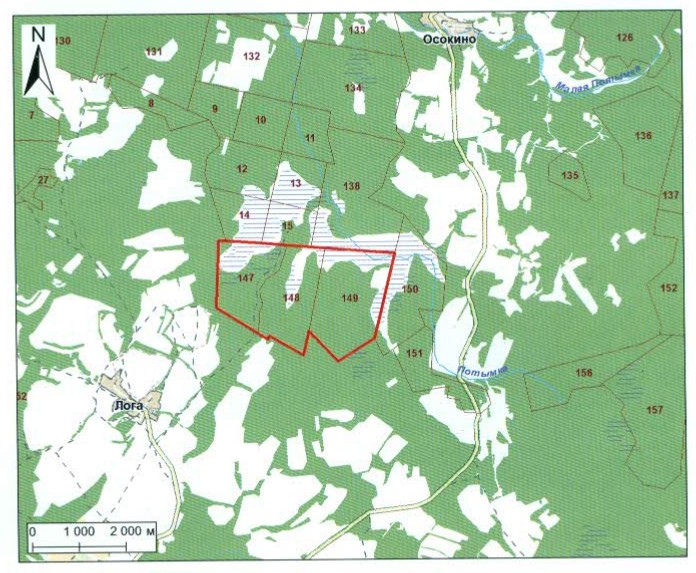 Рис. 1.                         Границы ООПТ «Маргинское болото»Объект охраны – верховое болото и окружающие его леса. Такие ландшафты достаточно типичны для водоразделов и верховий рек среднетаежной зоны. Растительность представлена березово-сосновым пушицево-сфагновым болотом с многочисленными сухими деревьями (Атлас особо охраняемых .., 2017).В пределах ООПТ расположены базовые экосистемы верхового и переходного болота, смешанные и мелколиственные вторичные леса.
Охраняемая территория расположена на западной окраине Уральских гор в пределах таежной зоны, подзоны средней тайги. По почвенному районированию преобладают болотные верховые торфяные почвы, сформированные на четвертичных отложениях флювиогляциального и аллювиального генезиса (Потапова и др., 2006).На ООПТ сформировано сфагновое верховое болото. Древесный ярус образован сосной лесной (Pinus sylvestris) с примесью березы пушистой (Betula pubescens). В травянисто-кустарничковом ярусе преобладает черника (Vaccinium myrtillus) и пушица влагалищная (Eriophorum vaginatum). Из мхов в основном представлены виды рода сфагнум (Sphagnum sp.). Продуктивность лесных экосистем – 1-2 класс бонитета. Синантропные виды не встречены. Результаты исследований и их обсуждениеРазнообразие растительных сообществ                          ООПТ «Маргинское болото»В результате полевых исследований в 2019 г. на ООПТ «Маргинское болото» было сделано 2 геоботанических описания. Материалы описаний даны в приложениях 2-3. При анализе геоботанических описаний и флористического состава были выявлены 2 типа фитоценозов: осоково-сфагновое болото, зарастающее березой пушистой (описание 1), и мелколиственно-хвойный хвощовый лес (описание 2). Осоково-сфагновое болото (пробная площадь 200 м2) расположено на повышении рельефа (h = 192 м). Данное сообщество представляет собой стадию вторичной сукцессии, здесь велась вырубка хвойных пород (рис. 2). В настоящее время активно возобновляется береза пушистая, значительная доля подроста приходится на ель сибирскую, единично встречается сосна кедровая. Напочвенный покров представлен травяно-кустарничковым ярусом (22 вида) и мохообразными (31 вид). В травяном ярусе преобладает осока заливная (Carex paupercula). Проективное покрытие травяного яруса составляет 100%, проективное покрытие мхами в среднем – 61,6%. 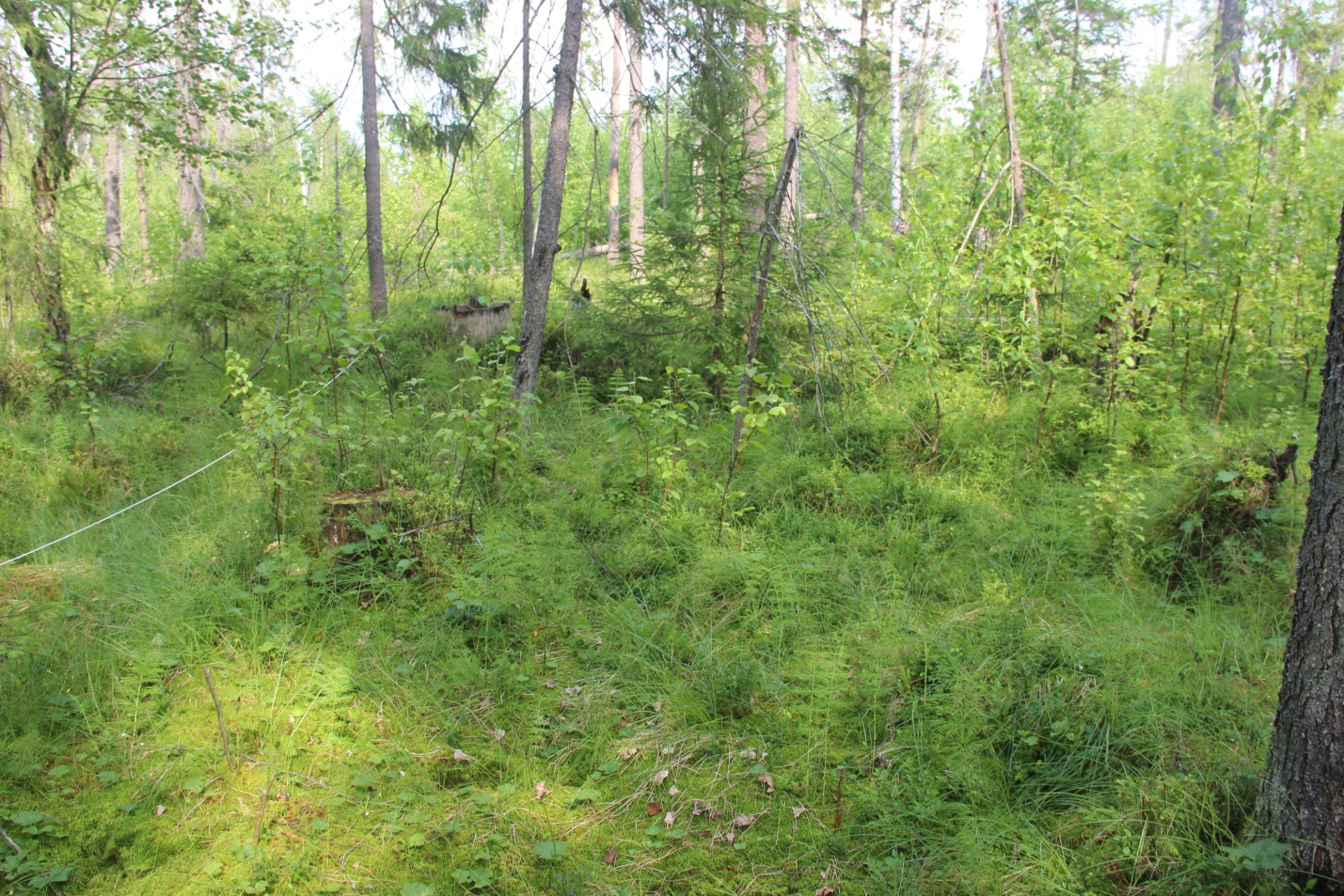 Рис. 2. Еловый осоково-сфагновый лес, июль 2019 г.Фото автораМелколиственно-хвойный  хвощовый лес (пробная площадь 200 м2) расположен в пойме реки Потымка. Древостой образован сосной обыкновенной, елью сибирской с примесью березы пушистой (рис. 3). Состав древостоя: 4С4Е2Б. Подрост образован елью сибирской. Подлесок отсутствует. 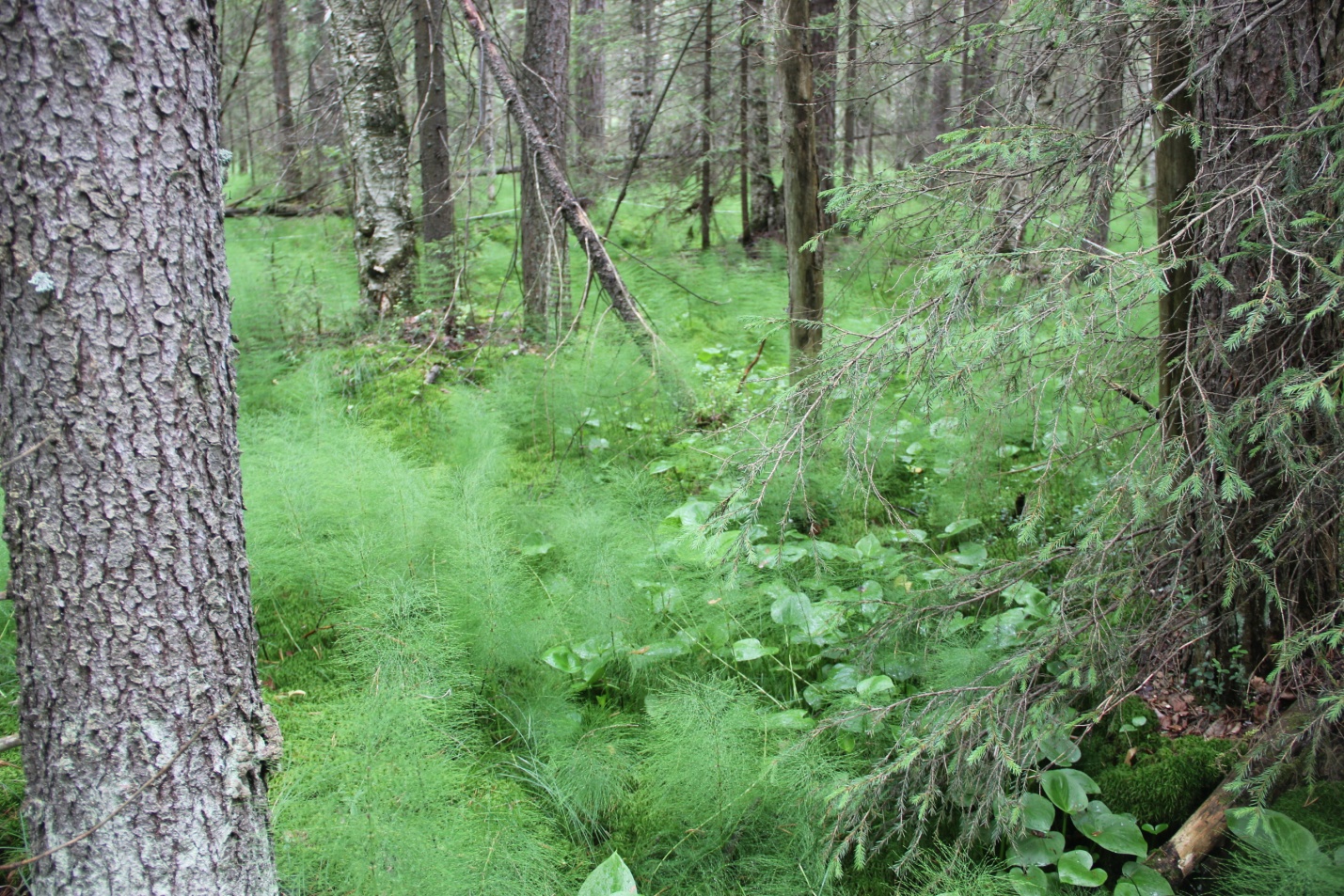 Рис. 3. Мелколиственно-хвойный хвощовый лес, июль 2019 г. Фото автораНапочвенный покров почти в равной степени представлен травяно-кустарничковым ярусом (10 видов) и листостебельными мхами (11 видов). В травяно-кустарничковом ярусе преобладает хвощ лесной – Equisetum sylvaticum. Проективное покрытие травяно-кустарничкового яруса составляет 100%, проективное покрытие мхами в среднем – 83%. Вне описаний на Маргинском болоте были отмечены: любка двулистная (Platanthera bifolia), лилия кудреватая (Lilium martagon),пальчатокоренник пятнистый – Dactylorhiza maculata, грушанка круглолистная  (Pyrola rotundifоlia), пушица влагалищная (Eriophorum vaginatum).Обобщенная характеристика изученных фитоценозов представлена в таблице 1.Таблица 1 Обобщенная характеристика изученных фитоценозовСравнительные данные по флористическому составу исследованных фитоценозов сведены в таблицу 2.Таблица 2Сравнительная характеристика доминирующих и содоминирующих видов напочвенного покроваВ напочвенном ярусе осоково-сфагнового болота явным доминантом является осока заливная (Carex paupercula): встречаемость 84% (5-й классы постоянства) с высоким обилием (до 4 баллов). Содоминантами выступают морошка (Rubus chamaemorus) (встречаемость – 78%, обилие – до 2 баллов), хвощ лесной (Equisetum sylvaticum) черника (Vaccinium myrtillus) также характеризуются достаточно высокой встречаемостью (64%) и высоким обилием (до 4 баллов).В мелколиственно-хвойном хвощовом лесу в напочвенном ярусе отмечаются высокие показатели встречаемости (92%) и обилия у хвоща лесного (Equisetum sylvaticum)  (до 5 баллов); в качестве содоминантного вида выступают седмичник европейский (Trientalis europaea).Число общих видов в фитоценозах – 16. Коэффициент сходства флористического состава Жаккара (Kj) составил 25,4%, коэффициент флористического сходства Съеренсена (Ks) – 40,5%, что говорит о низком уровне сходства.4.2Анализ флоры ООПТ «Маргинское болото»В результате проведенных полевых исследований на ООПТ «Маргинское болото» выявлено 64  вида растений, относящихся к 46 родам,  33 семействам и 6 отделам (табл. 3).Таблица 3Основные таксоны флоры ООПТ «Маргинское болото» Систематическая структура флоры. При анализе систематической структуры флоры в первую очередь следует остановиться на соотношении систематических групп наивысшего ранга. Основу флоры, как и во всех умеренных флорах северного полушария, составляют покрытосеменные растения – 27 видов (45,5% от общего числа видов); а среди них около половины являются двудольными растениями (14 видов).  К отделам Мохообразные и Печеночники принадлежат 31 вид (48,4%). Доля участия сосудистых споровых и голосеменных растений минимальна: 4 и 2 вида соответственно. Высшие споровые растения представлены отделами  Папоротниковидные (3 вида) и Хвощевидные (1 вид). Соотношение флор сосудистых растений и листостебельных мхов составляет 1,1:1, а листостебельных мхов и печеночников 14,5:1. Это свидетельствует о практически равной роли сосудистых растений и листостебельных мхов и незначительной роли печеночников в формировании флоры болота.  Богаче других в видовом отношении представлены семейства (табл. 4) Sphagnaceae (8 видов), Polytrichaceae (4 вида), на семейства Rosaceae, Ericaceae и Orchidaceae приходится по 3 вида. Всего они содержат 21 вид, что составляет 32,8% выявленной флоры (табл. 4). Лидерство этих семейств является характерной чертой болотных флор бореальной зоны. Таблица 4Крупнейшие семейства флоры ООПТ «Маргинское болото» Таксономический анализ бриофлоры. В бриофлоре Маргинского болота было выявлено 31 вид растений, относящихся к 2 отделам, 4 классам, 13 семействам и 15 родам. Ведущую роль в бриофлоре обследованной территории играет семейство Sphagnaceae (8 видов), что составляет 25,8% от всей бриофлоры (табл. 5). Семейство Polytrichaceae – 4 вида (12,9%). Семейства Dicranaceae и Brachytheciaceae представлены тремя видами в каждом (по 9,7%); сем. Plagiotheciaceae – 2 вида (6,5%),  остальные 8 семейств содержат по 1 виду (25,8%) от всей бриофлоры исследованного района.  Всего 5 ведущих семейств бриофлоры объединяют 20 видов и  5 родов, что составляет 64,5%  и 31,3% от всех выявленных видов и родов соответственно. Среди мохообразных ведущие позиции семейства Sphagnaceae вполне предсказуемы и свойственны бриофлорам болот других регионов.Таблица 5Крупнейшие семейства бриофлоры ООПТ «Маргинское болото»Наиболее богат видами род Sphagnum (8 видов). Всего этот ведущий род объединяет 25,8% видов бриофлоры. Число родов, представленных одним видом (11) составляет  подавляющее большинство от общего числа выявленных родов мохообразных (68,8%). Таким образом, в бриофлоре обследованной территории Маргинского болота широко представлены одновидовые семейства и роды, как и в других бореальных бриофлорах.Таксономический анализ флоры сосудистых растений. Высшие сосудистые растения изученной болотной флоры (33 вида) принадлежат к 20 семействам. Наиболее крупными семействами, как уже отмечалось выше, являются семейства Rosaceae, Ericaceae и Orchidaceae. Эти 3 семейства объединяют около 14% видов сосудистых растений исследованных болотных фитоценозов. Три семейства флоры насчитывают по 2 вида (Pinаceae, Betulaceae и Onagraceae). Остальные семейства насчитывают по 1 виду растений (14 семейств). В среднем на 1 семейство приходится 1,7 вида. Только у  6 семейств из 20 количество видов превышает среднее значение. Эти  семейства содержат 15 видов или 45,5% от состава всей флоры сосудистых растений. Родовой спектр болотных сосудистых растений представлен 30 родами. Всего 3 рода представлены двумя видами: Betula, Vaccinium и Dactylorhiza. Остальные роды содержат по 1 виду. Таким образом, во флоре сосудистых растений на долю родов, представленных 1 видом, приходится  90% состава флоры. Среднее количество видов в роде (родовой коэффициент) составило 1,3. Эколого-биологическая структура флоры. Биоэкологический анализ флоры представляет соотношение видов по составу жизненных форм и экобиоморф.  Такой анализ отражает разнообразие экологических условий, в которых сформировалась анализируемая флора и преобладающие на данной территории типы растительных сообществ. При проведении биоэкологического анализа, прежде всего, следует остановиться на распределении видов по группам биологического спектра К. Раункиера, что является показателем приспособленности видов флоры к переживанию неблагоприятного сезона вегетации (табл. 6). Криптофиты составляют более трети всех видов сосудистых растений данной территории – 13 (39,4%), что свидетельствует об умеренно-холодном голарктическом характере флоры. Значительное число видов содержат группы гемикриптофитов – 9 видов. Среди них преобладают геофиты – 11 видов; к гидрофитам и гелофитам относится по 1 виду. Группа хамефитов насчитывает 7 видов. К фанерофитам относятся 4 вида, что указывает на лесной характер флоры. Вечнозеленые фанерофиты относятся к группе мезофанерофитов (2 вида). Листопадных растений 2 вида, относится к мезофанерофитам. Группа терофитов отсутствует, что сближает исследуемую флору с северной.Таблица 6Спектры жизненных форм флоры ООПТ«Маргинское болото» по системе К. РаункиераБолее подробную экологическую характеристику флоры можно получить при анализе распределения видов флоры по жизненным формам по классификации И.Г. Серебрякова (1962). Под биоморфой понимается своеобразный общий облик (габитус) определенной группы растений (включая их надземные и подземные органы – подземные побеги и корневые системы), возникающий в их онтогенезе в результате роста и развития в определенных условиях среды. Определенный габитус исторически возникает в данных почвенно-климатических условиях как выражение приспособленности растений к этим условиям. Виды, составляющие флору Пермского края, С.А. Овесновым (2005) распределены по 55 группам биоморф. Состав жизненных форм травянистых растений зависит от почвенно-климатических условий (механический состав, влажность почвы и т.д.). Биоморфы высших споровых растений (плаунов, хвощей, папоротников) рассматриваются как специфические жизненные формы, в этом анализе они не учитываются.  Значительное участие в сложении флоры изученных фитоценозов Маргинского болота принимают травянистые растения (23 вида, 67,6%), среди которых доминируют наземные поликарпики (табл. 7). Из поликарпических травянистых растений значительное место занимают ползучие – 7 видов (20,6%). На древесные растения приходится 7 видов (20,6%). Наличие древесных растений характеризует флору как лесную.Таблица 7Соотношение биоморфных групп во флореООПТ «Маргинское болото»Выявленное большое разнообразие жизненных форм свидетельствует о богатстве приспособительных адаптаций, характерных для растений флоры. Распределение видов флоры по типам местообитаний с определенным водным режимом (табл. 8) дополняет картину экологического разнообразия изученной флоры. По степени увлажнения субстрата выделено 5 экогрупп растений. Обильнее всего представлены мезофиты – 23 вида (69,7%). Заметно участие гигрофитов и оксилофитов – 5 видов (15,2%) и 3 вида (9,1%) соответственно. Невелика доля гидрофитов и гигромезофитов – по одному виду. В целом, по особенностям биоморфологической и экологической структуры анализируемая флора относится к умеренно-холодному мезофильному лесному типу.Таблица 8Соотношение групп растений по их отношению к условиям увлажнения во флоре ООПТ «Маргинское болото» Практическое значение флоры ООПТ «Маргинское болото» и ее охранаРастительный мир дает человечеству до трех четвертей пищи. Кроме этого, люди используют растения в различных отраслях промышленности и хозяйства (строительной, текстильной, кожевенной, лакокрасочной, парфюмерно-косметической, пищевой и др.).Из 33 видов сосудистых растений флоры обследованных ООПТ 30 видов (90,9%) флоры используются или могут быть использованы в той или иной области практической деятельности человечества. Многие растения имеют разное ресурсное значение. Виды растений, произрастающих на Маргинском болоте, можно подразделить на 22 хозяйственные группы.  В исследуемой флоре наиболее широко представлены лекарственные растения – 28 видов (84,8%), на долю декоративных приходится 16 видов (48,5%),  кормовых – 15 (45,5%) и медоносных 14 видов (42,4%)  (табл. 9).Таблица 9Практическое значение растений ООПТ «Маргинское болото» Охрана флоры. Без тщательного изучения флоры становятся затруднительными любые ботанические и экологические исследования. При изучении флоры одной из первостепенных задач является выявление редких и нуждающихся в охране видов. Наиболее эффективным способом сохранения болот является создание единого экологического каркаса – сети особо охраняемых природных территорий. В ходе полевых исследований на ООПТ были выявлены 4 вида растений, занесенные в Приложение к Красной Книге Пермского края (2018): пальчатокоренники Фукса и пятнистый, любка двулистная, лилия кудреватая. Таким образом, наше исследование обогатило флористические сведения о местонахождении редких видов растений на данном охраняемом ландшафте.Основные факторы трансформации на ООПТ: рубки прошлых лет в южной и восточной частях охраняемого ландшафта, транспорт, рекреация. Экосистемы смешанного и мелколиственного леса на Маргинском болоте представляют собой одну из сукцессионных стадий. Особая научная, эстетическая, природоохранная ценность особо охраняемой природной территории, в целях охраны которых она создана, обусловлена высокой природоохранной, в том числе водоохранной, ценностью переходного лесного и осоково-сфагнового болота, имеющего водоохранное значение для р. Потымка. В условиях изучаемого региона полностью исключено осушение болот и использование торфа для промышленных (в качестве топлива) и сельскохозяйственных нужд. Допустимо использование отдельных болот в качестве охотничьих угодий, источника лекарственных и пищевых растений, для проведения экскурсий и пр.ВыводыНа исследованной территории выявлено  2 типа фитоценозов: осоково-сфагновое болото и мелколиственно-хвойный хвощовый лес. В первом фитоценозе после вырубки древостоя наблюдается вторичная сукцессия и активно возобновляется береза пушистая. Соотношение жизненных форм в мелколиственно-хвойном хвощовом лесу является типичным для болотной растительности и свидетельствует о стабильности сформировавшегося сообщества. По результатам исследований составлен аннотированный список, включающий выявлено 64 вида растений, относящихся к 46 родам,  33 семействам и 6 отделам. Соотношение флор сосудистых растений и листостебельных мхов составляет 1,1:1, а листостебельных мхов и печеночников 14,5:1. Это свидетельствует о практически равной роли сосудистых растений и листостебельных мхов и незначительной роли печеночников в формировании флоры болота.  Среди мохообразных ведущие позиции семейства Sphagnaceae вполне предсказуемы и свойственны бриофлорам болот других регионов.Среди сосудистых растений богаче других в видовом отношении представлены семейства Rosaceae, Ericaceae и Orchidaceae. Лидерство этих семейств является характерной чертой болотных флор бореальной зоны. С позиций системы Раункиера более трети всех видов сосудистых растений данной территории составляют криптофиты, что свидетельствует об умеренно-холодном голарктическом характере флоры. К фанерофитам относятся 4 вида, что указывает на лесной характер флоры. Группа терофитов отсутствует, что сближает исследуемую флору с северной.В рамках системы И.Г. Серебрякова основная часть видов сосудистых растений болотных фитоценозов представлена наземными поликарпиками 75,9%. На древесные растения приходится 7 видов (24,1%), что характеризует флору как лесную.По степени увлажнения субстрата выделено 5 экогрупп растений. Существенную роль играет группа мезофитов.  Относительно высокое участие мезофитов, для которых болота не являются основным местом обитания, по всей видимости, связано с наличием облесенных участков, на которых условия увлажнения могут сильно варьировать, что позволяет мезофитам проникать и успешно существовать в изученных сообществах. Кроме этого, для исследованных территорий характерно большое количество вывалов, на которых также произрастают мезофиты.В исследуемой флоре наиболее широко представлены лекарственные растения – 28 видов (84,8%), на долю декоративных приходится 16 видов (48,5%),  кормовых – 15 (45,5%) и медоносных 14 видов (42,4%).  Данное исследование обогатило флористические сведения о местонахождении редких видов растений на ООПТ «Маргинское болото»: здесь были выявлены 4 вида растений, занесенные в Приложение к Красной книге Пермского края.Список литературыАтлас особо охраняемых природных территорий Пермского края / под ред. С.А. Бузмакова.  Пермь: Астер, 2017. – 512 с.Березина Н.А. и др. Мир зеленого безмолвия (болота: их свойства и жизнь) / Н.А. Березина, О.Л. Лисс, С.К. Самсонов.  М.: Мысль, 1983.  159с.Боч М.С., Мазинг В.В. Экосистемы болот СССР.  Л.: Наука, 1979. 188с.Генкель А.А. Болота Пермской области//Учен. зап./Перм. пед. ин-т, 1974. Т. 131, вып. 2. С. 4-83.Василевич В.И. Статистические методы в геоботанике. Л.: Наука, 1969. С. 134-135. Игнатов М.С., Игнатова Е.А. Флора мхов средней части европейской России. Том 1.  М.: КМК, 2003.  608с.Игнатов М.С., Игнатова Е.А. Флора мхов средней части европейской России. Том 2. – М.: КМК, 2004. – 960с.Игнатов Н.С., Игнатова Е.А. Мохообразные. Описание отдела и терминология. Флора мхов средней части европейской России. Том 1. – М.: КМК, 2003.  С. 6 – 19. Иллюстрированный определитель растений Пермского края / С.А. Овеснов, Е.Г. Ефимик, Т.В. Козьминых и др. / Под ред. Доктора биол. Наук С.А. Овеснова. – Пермь: Книжный мир, 2007. – 743 с.Красная книга Пермского края / под общ. ред. М.А. Бакланова. – Пермь: Алдари, 2018. – 232 с.Миркин Б.М., Наумова Л.Г., Соломец А.И. Современная наука о растительности: Учебник. - М.: Логос, 2001. – 264 с.Мошковский С.А. Сбор и определение мхов в заповедниках. М., 1999. 34с.Назаров Н.Н., Шарыгин М.Д. География. Пермская область. Учебное пособие. – Пермь: Книжный мир, 1999. – 248 с.Потапова Н.А., Назырова Р.И., Забелина Н.М., Исаева-Петрова Л.С., Коротков В.Н., Очагов Д.М. Сводный список особо охраняемых природных территорий Российской Федерации (справочник). Ч. II. М.: ВНИИ природы, 2006. 364 с.Рейвн П., Эверт Р., Айкхорн С. Современная ботаника: В 2-х т. Т. 1: Пер. с англ. – М.: Мир, 1990. – 348 с.Рыжавский Г.Я. По Каме и ее притокам. – М.: Физкультура и спорт, 1986. – 240 с.Серебряков И.Г. Экологическая морфология растений. Жизненные формы покрытосеменных и хвойных / И.Г. Серебряков. М.: Высшая школа, 1962. 378 с.Состояние растительного мира Пермского края / Состояние и охрана окружающей среды  в 2007 году. Пермь, 2008. – С. 143 – 149.Шляков Р.Н. Печеночные мхи севера СССР, вып. 5. Печеночники: Лофоколиевые – Риччиевые. Л.: Наука, 1982. 196 с.Приложение 1Аннотированный список видов растений, выявленных на ООПТ «Маргинское болото» (2019 г.)Отдел I. Мохообразные – BryophytaКласс 1. Листостебельные – BryopsidaСем. 1. Аулакомниевые – AulacomniaceaeРод 1. Аулакомниум – AulacomniumА. болотный – A. palustre (Hedw.) Schwaegr.Сем. 2. Брахитециевые – BrachytheciaceaeРод 2. Брахитециум – BrachytheciumБ. бугорчатый – B.salebrosum (F.Weber & D. Mohr) Bruch et al.Б. вздутоножковый– B. curtum (Lindb.) LimprБ. отогнутый – B. reflexum (Starke) Bruch et al.Сем. 3. Гилокомиевые – HylocomiaceaeРод 3. Гилокомиум– HylocomiumГ. блестящий – H. splendens (Hedw.) B.S.GРод 4. Плеурозиум – PleuroziumП. Шребера – P. schreberi (Brid.) Mitt.Сем. 4. Дикрановые – DicranaceaeРод 5. Дикранум – DicranumД. буроватый – D. fuscescens Turn.Д. многоножковый – D. Polysetum Sw.Д. метловидный – D. Scoparium Hedw. Сем. 5. Каллиергоновые – CalliergonaceaeРод 6. Каллиергон – CalliergonК. соломенно-жёлтый – C. stramineum (Brid) Kindb. Род 7. Варнсторфия ‒ WarnstorfiaВ. плавающая ‒ W. fluitans (Hedw.) LoeskeСем. 6. Меезиевые– MeesiaceaeРод 8. Лептобриум – LeptobryumЛ. грушевидный – L. pyriforme (Hedw.) Wilson Сем. 7. Мниевые – MniaceaeРод 9. Полия – PohliaП. поникшая – P. Nutans (Hedw.) Lindb.Сем. 8. Пилезиевые – PylaisiaceaeРод 10. Птилиум – PtiliumП. гребенчатый – P. crista-castrensis (Hedw.) De Not.Сем. 9. Плагиотециевые – PlagiotheciaceaeРод 11. Плагиотециум – PlagiotheciumП. мелкозубчатый– P. denticulatum (Hedw.) Bruch et al. П. – P. svalbardense FrisvollСем. 10. Скорпидиевые – ScorpidiaceaeРод 12. Саниония – SanioniaС. крючковатая – S. uncinata (Hedw.) Loeske Класс 2. Политриховые – PolytrichopsidaСем. 11. Политриховые – PolytrichaceaeРод 13. Политрихум – PolytrichumП. обыкновенный – Polytrichum commune Hedw.П. можжевельниковидный – P. juniperinum Hedw. П. Длинноножковый – P. longisetum Brid. П. бледноножковый  – P. pallidisetum FunckКласс 3. Сфагновые – SphagnopsidaСем. 12. Сфагновые – SphagnaceaeРод 14. Сфагнум – SphagnumС. береговой – S. riparium Aongst.С. обманчивый – S. fallax  (Klinggr.) Klinggr.С. волосолистный – S. capillifolium (Ehrh.) HedwС. Вульфа – S. wulfianum Girg.С. Гиргензона – S. girgensohnii RussowС. магелланский – S. magellanicum Brid.С. Руссова – S. russowii Warnst.С. узколистный – S. angustifolium (C.E.O. Jensen ex Russow) C.E.O. JensenОтдел II. Печёночники – MarchantiophytaКласс 4.  Юнгерманниевые – JungermanniopsidaСем.13. Анастрофилловые – AnastrophyllaceaeРод 15. Барбилофозия – BarbilophoziaБ. бородатая – B. barbata (Schmidel ex Schreb.) Loeske Род 16. Ортокаулис – OrthocaulisО. утончающийся – O. attenuatus (Mart.) A. Evans Отдел III. Хвощевидные – EquisetоphytaКласс 3. Хвощовые – EquisetopsidaСем. 14. Хвощовые – EquisetaceaeРод 17. Хвощ  – EquisetumХ. лесной – E. sylvaticum L. Травовидный многолетник. Циркумбореально-ирано-туранско-восточноазиатский. В лесах разных типов, на  лугах, полях, у дорог. Обыкновенно (1-6). Геофит, травовидный хвощ с незимующими надземными побегами. Мезофит. Лекарственное, ядовитое (?).Отдел III. Папоротниковидные – PolypodiophytaКласс 4. Полиподиопсиды – PolypodiopsidaСем. 15. Вудсиевые – WoodsiaceaeРод 18. Голокучник – GymnocarpiumГ. трёхраздельный – G. dryopteris (L.) Newman. Многолетние невысокие папоротники. Геофит, корневищный травовидный папоротник. Мезофит.Сем. 16. Телиптерисовые – ThelypteridaeceaeРод 19. Фегоптерис – PhegopterisФ. связывающий – P. connectilis (Michx.) Watt Голарктический. В лесах разных типов. Часто по всей области. Геофит, корневищный травовидный папоротник. Мезофит.Сем. 17. Щитовниковые – DryopteridaceaeРод 20. Щитовник – Dryopteris Щ. Картузианский – D. carthusiana (Vill.) H.P. Fuchs. Европейско-сибирско-средиземноморский. В лесах всех типов, редко на низких болот. Часто(1–6). Гемикриптофит, розеточный, травовидный папоротник. Мезофит. Лекарственное, кормовое, декоративное.Отдел IV. Голосеменные – PinophytaКласс 4. Хвойные – PinopsidaСем. 18. Сосновые – PinаceaeРод 21. Сосна – PinusС. обыкновенная –  P. sylvestris L. До 35 м. Евразиатско-средиземноморско- восточноазиатский. Основная лесообразующая порода светлохвойных лесов. Обыкновенно (1-6). Мезофанерофит, одноствольное вечнозеленое дерево. Мезофит. Древесинное, целлюлозное, лекарственное, эфирно-масличное, красильное, декоративное.Род 22. Ель – PiceaЕ. сибирская – Picea obovata Ledeb. До 30м. Восточно-североевропейско-северовосточносибирский. Вместе с пихтой основная лесообразующая образующая порода темнохвойных лесов. Обыкновенно (1-6) Мезофанерофит, одноствольное вечнозеленое дерево. Мезофит. Древесинное, лекарственное, витаминное, техническое, декоративное, целлюлозное, дубильное. Отдел V. Цветковые – MagnoliophytaКласс 5. Двудольные – MagnoliоpsidaСем. 19. Жимолостные – Caprifoliaceae Род 23. Линнея – LinnaeaЛ. северная – L. borealis L. Циркумбореально-восточноазиатский. В лесах и редколесьях с развитым моховым и напочвенным покровом, на опушках, вырубках, в сограх, на скалистых останцах, в кустарничковых горных тундрах. Часто (1, 2, 5, 6); нередко (3); редко(4). Хамефит, ползучий поликарпик. Мезофит. Лекарственное, суррогат чая, кормовое, декоративное.Сем. 20. Березовые – BetulaceaeРод 24. Береза – BetulaБ. бородавчатая – B. pendula Roth. До 25 м. Европейско-среднесибирско-средиземноморский. Основная лесообразующая порода мелколиственных лесов; примесь в лесах других формаций. Часто (1-6). Мезофанерофит, одноствольное листопадное дерево. Мезофит. Древесинное, дубильное, лекарственное, пищевое, эфирно-масличное, поделочное, перганосное, красильное, кормовое, декоративное.Б. пушистая ‒ B. pubescens Ehrh. Европейско-среднесибирско-средиземноморский. В сырых и заболоченных лесах, сограх, по краям сфагновых болот, по вырубкам, на лесных полянах, гарях. Часто(1-6). Мезофанерофит, одноствольное листопадное дерево. Гигрофит. Древесинное, поделочное, лекарственное, пищевое, кормовое, дубильное, красильное, декоративное.Сем. 21. Вересковые – EricaceaeРод 25. Вакциниум – VacciniumБрусника – V. vitis-idaea L. Циркумбореально-восточноазиатский. В хвойных лесах, сограх, по краям болот, в горных тундрах, на скалах, каменистых россыпях. Часто (1, 2, 5, 6); изредка (3,4). Хамефит, вечнозеленый прямостоячий кустарничек. Мезофит. Ягодное, суррогат чая, лекарственное, витаминное, медоносное, дубильное, декоративное.Черника – V. myrtillus L.   Циркумбореальный. В еловых, елово-сосновых лесах, на вырубках, в сограх. Часто (1, 2, 5, 6); изредка (3, 4). Хамефит, прямостоячий кустарничек. Мезофит. Ягодное, лекарственное, медоносное, дубильное, красильное.Род 26. Грушанка – PurolaГ. круглолистная – P. rotundifolia L. Травянистый многолетник. Голарктический. В лесах разных типов, на осоковых болотах, в кустарничковых горных тундрах. Часто (1-6). Хамефит, зимне-зеленый ползучий поликарпик. Мезофит. Лекарственное.	Сем. 22. Мареновые – RubiaceaeРод 27. Подмаренник -  GaliumП. болотный –  G. palustre L. Ползучий поликарпик. Европейско-среднесибирско-восточно-североамериканский. На низинных лугах и болотах, по берегам водоемов, в сограх, ольховниках. Часто (1-6). Гемикриптофит. Гигрофит. Лекарственное.Сем. 23. Норичниковые – ScrophulariaceaeРод 28. Вероника – VeronicaВ. лекарственная – V. officinalis L. Европейско–западносибирско–североамериканско–средиземноморский. В лесах разных типов, на опушках, полянах, вырубках, среди кустарников, на залежах, полевых межах. Часто (1–5). Хамефит, ползучий поликарпик. Мезофит. Лекарственное, пищевое, медоносное.Род 29. Марьянник – MelampyrumМ. луговой – M.  pratense L. Полупаразитный монокарпик. Европейско-западносибирский. В лесах разных типов, на опушках, полянах, лугах, низинных болотах, у дорог. Часто (1-6). Терофит. Мезофит. Лекарственное, ядовитое, медоносное.Сем. 24. Толстянковые – CrassulaceaeРод 30. Очиток – SedumО. пурпурный – S. purpureum (L.) Schult. Евразиатско-восточноазиатский. В березовых и смешанных лесах, в посевах, на известняковых обнажениях, у дорого. Нередко (1–6). Гемикриптофит, суккулентно-листовой и клубнеобразующий поликарпик. Мезофит. Овощное, лекарственное, медоносное, декоративное.Сем. 25.Первоцветные –  PrimulaceaeРод 31. Седмичник – TrientalisС. европейский – T. europaea L. Столонообразующий поликарпик. Циркумбореально-восточноазиатский. В темнохвойных, смешанных и мелколиственных лесах, на скалистых останцах, в горных тундрах. Часто (1, 2, 5, 6); изредка (3, 4). Геофит. Мезофит. Лекарственное, медоносное.Сем. 26. Розоцветные – RosaceaeРод 32.  Сабельник – ComarumС. болотный – C. palustre L. Воздушно-водный ползучий поликарпик. Циркумбореально-восточноазиатский. На низинных и ключевых болотах, по краям верховых и переходных болот, на низинных лугах, по заболоченным берегам водоемов; сплавинообразователь. Часто (1-6). Хамефит. Гигрофит. Медоносное, лекарственное, красильное, суррогат чая, кормовое.Род 33. Лапчатка – Potentilla.Л. прямостоячая – P. erecta (L.) Raeusch. Европейско–западносибирско–переднеазиатский. На полянах, опушках, в разных типах лесов и редколесий, на лугах и низинных болотах, по днищам логов. Нечасто (1–6). Гемикриптофит, короткокорневищный поликарпик. Мезофит. Лекарственное, медоносное, техническое, дубильное, красильное.	Род 34. Малина – Rubus	Морошка – R. chamaemorus L. Ползучий поликарпик. Циркумбореально-восточноазиатский. На переходных и верховых сфагновых болотах, в сограх. Часто (1, 5, 6); довольно редко (2, 3). Хамефит. Оксилофит. Плодовое, лекарственное, витаминное, кормовое.Класс 6. Однодольные – LiliopsidaСем. 27. Злаковые – PoaceaeРод 35. Вейник – CalamagrostisВ. пурпурный – C. purpurea (Trin.) Trin. Предуральско-азиатско-ирано-туранско-восточноазиатский. На сырых лугах, низинных болотах, в ольховниках, в поймах рек. Нередко (2, 3, 5, 6). Гемикриптофит, корневищный поликарпик. Мезофит. Кормовое.Сем. 28. Орхидные – OrchidaceaeРод 36. Любка – PlatantheraЛ. двулистная – P. bifolia(L.) Rich. Клубнеобразующий поликарпик. Европейско-среднесибирско-средиземноморский. На опушках, лесных полянах, вырубках, в смешанных и лиственных редколесьях. Нередко (1-6). Геофит. Мезофит. Лекарственное, пищевое, медоносное, декоративное.Род 37. Пальчатокоренник –DactylorhizaП. пятнистый – D. maculata (L.) Soo.  Клубнеобразующий поликарпик. Европейско-западносибирско-алтае-саянский. На влажных лугах, лесных полянах, опушках, на низинных и сфагновых болотах, в заболоченных смешанных лесах. Изредка (1-5). Геофит. Гигромезофит. Лекарственное, пищевое, медоносное, декоративное. П. Фукса – D. fuchsii (Druce) Soo. Клубнеобразующий поликарпик. Европейско-западносибирско-алтае-саянско-восточноазиатский. В лиственных, смешанных и темнохвойных лесах, на лесных полянах и опушках, по краям болот. Нередко (1-6). Геофит. Мезофит. Лекарственное, пищевое, медоносное, декоративное.Сем. 29. Осоковые – CyperaceaeРод 38. Камыш  – ScirpusК. лесной – S. sylvaticus L. Европейско–среднесибирско–ирано–туранский. На низинных лугах и болотах, лесных полянах и опушках, по берегам водоемов, в сырых лесах, ивняках и ольховниках, у сырых лесных дорог. Часто (1–6). Геофит, кустовой поликарпик. Гигрофит. Кормовое, пищевое, поделочное, декоративное.Род 39. Пушица – EriophorumП. влагалищная – E. vaginatum L. Кустовой поликарпик. Циркумбореально-восточноазиатский. На болотах, сырых лугах, опушках, в сограх у дорог. Нередко (1-6). Гемикриптофит. Оксилофит. Лекарственное, кормовое, целлюлозное, набивочный материал, декоративное.Род 40.Осока ‒ CarexО.заливная ‒ C. paupercula Michx. Корневищный поликарпик. Циркумбореальный. На сфагновых болотах, в осоково-сфагновых сосняках, на заболоченных лугах. Изредка (1-6), на севере края чаще. Геофит. Оксилофит.Сем. 30. Ароидные – AraceaeРод 41. Белокрыльник – CallaБ. болотный – C. palustris L. Северо- и центральноевропейско-азиатско-североамериканско-восточноазиактский. На низинных и ключевых болотах, по берегам водоемов. Нередко (1–6). Гелофит, воздушно-водный поликарпик. Гидрофит. Лекарственное, ядовитое, кормовое, декоративное.Сем. 31. Ситниковидные – JuncaginaceaeРод 42. Ожика – LuzulaО. волосистая – Luzula pilosa (L.) Willd. Корневищный поликарпик. Европейско– среднесибирский. В лесах разных типов, на опушках, лесных полях, горных пустошах, в травяно-моховых тундрах и на горно-тундровых лужайках. Обыкновенно (1–6). Гемикриптофит, кустовой поликарпик. Мезофит. Лекарственное, кормовое.Сем. 32. Лилейные – Liliaceae Род 43. Лилия – LiliumЛ. кудреватая –  L. martagon L. Северо-восточноевропейко-среднесибирский. На лесных полянах, опушках, в лиственных, сосновых и сосново-березовых редколесьях. Изредка (1б, 2–5). Геофит, луковичный поликарпик. Мезофит. Лекарственное, медоносное, пищевое, кормовое, красильное, декоративное.Род 44. Майник – MaianthemumМ. двулистный – M. bifolium (L.) F.W. Schmidt. Евроазиатско-восточноазиатский. В хвойных и смешанных леса. Обыкновенно, на юге края реже (1–6). Геофит, ползучий поликарпик. Мезофит. Лекарственное, кормовое, медоносное, ядовитое.Сем. 33. Кипрейные – OnagraceaeРод 45. Иван-чай – ChamaenerionИ. узколистный – C. angustifolium (L.) Scop. Голарктический. На вырубках, гарях, опушках, у дорог, по краям полей, в редколесьях. Часто (1–6). Гемикриптофит, корнеотпрысковый поликарпик. Мезофит. Овощное, крахмалоносное, суррогат чая, медоносное, лекарственное, кормовое, дубильное, волокнистое, декоративное.Род 46. Кипрей – EpilobiumК. болотный – E. palustre L. Голарктический. По берегам водоемов, на низинных лугах и болотах, во влажных лесах, в еловых сограх, среди кустов, вдоль канав, по сырым дорогам. Часто (1–6). Гемикриптофит, ползучий и клубнеобразующий поликарпик. Гигрофит. Лекарственное, кормовое.Приложение 2Описание 1Название фитоценоза: Осоково-сфагновое болото, зарастающее березойАвтор описания: Кондаков Н.А.,  Буравлева В.П.Дата описания: 13. 07. 19Местоположение: Пермский край, Соликамский район, ООПТ «Маргинское болото»Местообитание: Маргинское болотоПлощадь описания: 200 м2Подрост (возобновление) из березы пушистой (Betula alba), ели сибирской (Picea obovata), сосны кедровой (Pinus sibirica)Подлесок отсутствует Общее проективное покрытие, %:  100Проективное покрытие мхами, %: максимальное - 95, минимальное – 10, среднее – 61,6.Число видов общее: 55В том числе: древесных – 3; травяно-кустарничковых – 22, мхов – 30ДревостойНапочвенный ярус. Сосудистые растенияНапочвенный ярус. МхиAулакомниум болотный – Aulacomnium palustreБарбилофозия бородатая – Barbilophozia barbataБрахитециум вздутоножковый – Brachythecium curtumБрахитециум отогнутый –  Brachythecium reflexumБрахитециум бугорчатый – Brachythecium salebrosumСтраминергон соломенно-жёлтый – Calliergon stramineumДикранум буроватый – Dicranum fuscescensДикранум многоножковый – Dicranum polysetumДикранум метловидный – Dicranum scopariumГилокомиум блестящий – Hylocomium splendensЛептобриум грушевидный – Leptobryum pyriformeОртокаулис утончающийся – Orthocaulis attenuatusПлагиотециум мелкозубчатый – Plagiothecium denticulatumПлагиотециум – Plagiothecium svalbardenseПлевроциум Шребера – Pleurozium schreberiПолия поникшая – Pohlia nutansПолитрихум обыкновенный –  Polytrichum communeПолитрихум можжевельниковидный  – Polytrichum juniperinumПолитрихум длинноножковый – Polytrichum longisetumПолитрихум бледноножковый  – Polytrichum pallidisetumПтилиум гребенчатый – Ptilium crista-castrensisСаниония крючковатая –  Sanionia uncinataСфагнум узколистный – Sphagnum angustifoliumСфагнум волосолистный – Sphagnum capillifoliumСфагнум обманчивый – Sphagnum fallaxСфагнум Гиргензона – Sphagnum girgensohniiСфагнум магелланский – Sphagnum magellanicumСфагнум Руссова – Sphagnum russowiiСфагнум Вульфа – Sphagnum wulfianumВарнсторфия – WarnstorfiaВне площадокКамыш лесной – Scirpus sylvaticusГолокучник трёхраздельный – Gymnocarpium dryopterisПальчатокоренник пятнистый– Dactylorhiza maculataПодмаренник болотный– Galium palustreОчиток пурпурный – Sedum purpureumПальчатокоренник Фукса – Dactylorhiza fuchsiiБуковник обыкновенный– Phegopteris connectilis Лапчатка прямостоячая – Potentilla erecta Вероника лекарственная – Veronica officinalisПриложение 3Описание 2Название фитоценоза: Смешанный мелколиственно-хвойный хвощовый лесАвтор описания: Кондаков Н.А.,  Буравлева В.П.Дата описания:14. 07. 19Местоположение: Пермский край, Соликамский район, ООПТ «Маргинское болото»Местообитание: Маргинское болото. Площадь описания: 200 м2Древостой состоит из сосны обыкновенной (Pinus sylvestris), ели сибирской (Picea obovata) и березы пушистой (Betula alba).Средний диаметр ствола – 21,4 см, максимальный – 45 см, минимальный – 10 см.Состав древостоя – 4С4Е2БПодрост (возобновление): ель сибирская(Picea obovata). Подлесок отсутствует Общее проективное покрытие, %: 100Проективное покрытие мхами, %: максимальное - 100, минимальное – 40, среднее –  83Число видов общее: 24В том числе: древесных – 3; травяно-кустарничковых – 10, мхов – 11ДревостойНапочвенный травяно-кустарничковый ярусНапочвенный ярус. МхиКаллиергон соломенно-жёлтый – Calliergon stramineumДикранум многоножковый – Dicranum polysetumДикранум метловидный – Dicranum scopariumПлевроциум Шребера – Pleurozium schreberiПолитрихум обыкновенный –  Polytrichum communeПтилиум гребенчатый – Ptilium crista-castrensisСфагнум узколистный – Sphagnum angustifoliumСфагнум обманчивый – Sphagnum fallaxСфагнум Гиргензона – Sphagnum girgensohniiСфагнум магелланский – Sphagnum magellanicumСфагнум береговой – Sphagnum ripariumВведение…………………………………………………………………….Характеристика болот……..………………………………………..     1.1 Определение и классификация болот ….………………………     1.2 Растительность верховых болот………………………………..2.  Методы исследований …………………………….………………..     3.  Характеристика района исследований ..…………………………..     4. Результаты и их обсуждение………………………………………..4.1 Разнообразие растительных сообществ ООПТ «Маргинское болото»……………………………………………………………….4.2 Анализ флоры……………………………………………………Выводы……………………………………………………………...............Список литературы……….………………………………………………..Приложения………………………………………………………………...3556810121214212223Сравниваемые параметрыОписание 1Описание 2Количество выявленных видов5524Из них деревья и кустарники33Кустарнички22Травянистые растения208Мохообразные3011Общее проективное покрытие, %100100Проективное покрытие мохового яруса, %6283Доминирующий видВстречаемость/обилие Встречаемость/обилие Доминирующий видОсоково-сфагновое болотоМелколиственно-хвойный хвощовый лесХвощ лесной Equisteum sylvaticum64+ - 392+ - 5Осока заливная Carex paupercula84+ -4–Морошка Rubus chamaemorus78+ - 212+ - 1Седмичник европейский Trientalis europaea28+48+ - 1ЧерникаVaccinium myrtillus64+ - 4–ТаксоныЧисло видов% общегочиславидовЧисло родов% общегочислародовЧисло семейств% общегочисласемействBryophyta2943,81434,81239,4Marchantiophyta23,124,313,0Equisetophyta11,612,213,0Polypodiophyta34,736,539,1Pinophyta23,124,313,0Magnoliophyta2742,22452,21545,5В т.ч.Liliopsida1320,31226,1721,2Magnoliopsida1421,91226,1824,2Всего641004610033100№ п.п.СемействаЧисло видов% общего числа видовЧисло родов% общего числа родов1Sphagnaceae812,512,22Polytrichaceae46,2512,23Ericaceae34,724,34Orchidaceae34,724,35Rosaceae34,736,5Итого2132,81413,0№ п.п.СемействаЧисло видов% общего числа видов бриофлорыЧисло родов% общего числа родов1Sphagnaceae826,712,22Polytrichaceae413,312,23Brachytheciaceae310,012,24Dicranaceae310,012,25Plagiotheciaceae26,712,2Итого2066,7511Число видовФорма переживания неблагоприятного для вегетации периодаФорма переживания неблагоприятного для вегетации периодаФорма переживания неблагоприятного для вегетации периодаФорма переживания неблагоприятного для вегетации периодаЧисло видовМезофанерофиты (% от всего числа)Хамефиты(% от всего числа)Гемикриптофиты (% от всего числа)Криптофиты(% от всего числа)Число видов4 (12,1)7 (21,2)9 (27,3)13 (39,4)В том числе: геофиты – 11гидрофиты –  1гелофиты – 1 Число видовВсего: 33 видаВсего: 33 видаВсего: 33 видаВсего: 33 вида№ п/пНазвание биоморфных группЧисло видов% от общего числа видов1Древесные растения724,11.1Деревья413,81.2Кустарнички310,32Травянистые растения2379,32.1Наземные поликарпики2275,92.1.1Ползучие724,12.1.2Короткокорневищные13,42.1.3Корнеотпрысковые13,42.1.4Корневищные 26,92.1.5Ползучие и клубнеобразующие 13,4Кустовой поликарпик310,3Клубнеобразующие310,3Луковичные13,4Столонообразующие13,4Суккулентно-листовые и клубнеобразующие13,4Воздушно-водный поликарпик13,42.2Наземные монокарпикиПолупаразитный монокарпик13,4№ п/пЭкологическая группаЧисло видов% от общего числа видов1.Мезофиты2369,72.Гигрофиты515,23.Оксилофиты39,14.Гидрофиты13,05.Гигромезофит13,0№ п/пЗначение растенийЧисло видов% от общего числа видов1Лекарственное2884,82Ядовитое412,13Древесинное412,14Красильное721,25Дубильное721,26Эфирно-масличное39,17Целлюлозное39,18Витаминное39,19Техническое26,110Пищевое824,211Кормовое1545,512Медоносное1442,413Декоративное1648,514Суррогат чая 721,215Поделочное39,116Перганосное13,017Ягодное26,118Овощное26,119Плодовое13,020Набивочный материал13,021Крахмалоносное13,022Волокнистое13,023Значение не выявлено39,1№п/пНазвание видовКоличество деревьев, шт.Количество деревьев, шт.Количество деревьев, шт.Количество деревьев, шт.№п/пНазвание видовДревостойДревостойВозобновлениеВозобновление№п/пНазвание видовНа пробной площадиНа 1 гаНа пробной площадиНа 1 га1Ель сибирская – Picea obovata4200 2110502Береза пушистая – Betula alba--12060003Сосна кедровая – Pinus sibirica--150Всего42001427100№Название видовВстречаемость/обилиеКласс постоянства1Осока заливная – Carex paupercula84 1-4V2Морошка – Rubus chamaemorus78+ - 2IV3Черника – Vaccinium myrtillus64+ - 4IV4Хвощ лесной – Equisteum sylvaticum64+ - 3IV5Брусника обыкновенная – Vaccinium vitis-idaea40 +-1II6Марьянник луговой – Melampyrum pratense32+II7Седмичник европейский –Trientalis europaea28+II8Майник двулистный –Maianthemum bifolium20+-1I9Иван-чай узколистный – Chamaenerion angustifolium8+I10Линнея северная – Linnaea borealis12+-4I11Вейник пурпурный – Calamagrostis purpurea4+-1I12Щитовник картузианский – Dryopteris carthusiana4+I13Ожика волосистая – Luzula pilosa4+I№п/пНазвание видовКоличество деревьев, шт.Количество деревьев, шт.Количество деревьев, шт.Количество деревьев, шт.№п/пНазвание видовДревостойДревостойВозобновлениеВозобновление№п/пНазвание видовНа пробной площадиНа 1 гаНа пробной площадиНа 1 га1Сосна обыкновеннаяPinus sylvestris6300 --2Ель сибирская – Picea obovata6300 2010003Береза пушистая – Betula alba3150--Всего15750201000№Название видовВстречаемость/обилиеКласс постоянства1Хвощ лесной – Equisteum sylvaticum92+ - 5V2Седмичник европейский – Trientalis europaea48+ - 1III3Майник двулистный – Maianthemum bifolium40+II4Брусника обыкновенная – Vaccinium vitis-idaea40+ - 2II5Сабельник болотный – Comarum palustre36+II6Морошка – Rubus chamaemorus12+ - 1I7Белокрыльник болотный – Calla palustris8+-4I8Черника – Vaccinium myrtillus8+ -3I9Кипрей болотный – Epilobium palustre8+I10Вейник пурпурный – Calamagrostis purpurea8+I